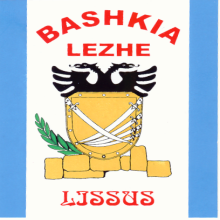 REPUBLIKA E SHQIPERISEBASHKIA LEZHEBashkia ; Lagja “Skenderbeg”,Sheshi Gjergj Kastrioti”,4501 Lezhe, e-mail: f.frrokaj	@lezha.gov.al, web: www.lezha.gov.al.Njoftimi i kontrates për t’u plotësuar nga Autoriteti Kontraktor , i cili do të publikohet në Buletinin e Njoftimeve Publike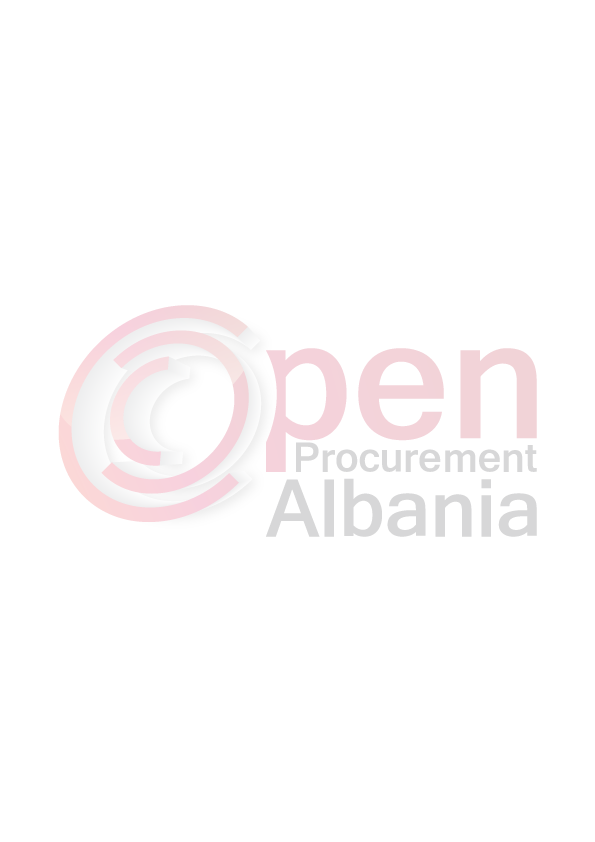 1. Emri dhe adresa e autoritetit kontraktorEmri 			Bashkia LezheAdresa			Gjergj Kastrioti Tel/Fax		___________________________________________E-mail			juristi@lezha.gov.alFaqja në Internet	___________________________________________2.  Lloji i procedurës se prokurimit:  I hapur me mjete elektronike 3. Objekti  i kontratës/marrëveshjes kuadër: LULISHTE DHE PARKIMI NE SHESHIN PERBALLE GJIMNAZIT "HYDAJET LEZHA" LAGJE "BESLIDHJA" LEZHE4. Fondi limit  21 000 776 ( njezet e nje milion e shtateqind e shtatedhjete e gjashte ) leke pa TVSHVlera e financimit per vitin 2016 eshte 10  500 388 ( dhjete milion e peseqind mije e treqind e tetedhjete e tete ) leke pa TVSHVlera e financimit per vitin 2017 eshte 10  500 388 ( dhjete milion e peseqind mije e treqind e tetedhjete e tete ) leke pa TVSH5. Kohëzgjatja e kontratës ose afati kohor për ekzekutimin: 4 muaj nga data e nenshkrimit te kontrates   6- Afati kohor për dorëzimin e ofertave ose kërkesave për pjesëmarrje:06.06.2016 ora 10 007- Afati kohor për hapjen e ofertave ose kërkesave për pjesëmarrje: 06.06.2016 ora 10 00KRYETARIFRAN FRROKAJ